Unit 3 Lesson 16: Interpretemos datos de medidasWU Conversación numérica: Suma hasta 50 (Warm up)Student Task StatementEncuentra mentalmente el valor de cada expresión.1 El proyecto de las plantasStudent Task StatementUsa los datos de esta tabla para hacer un diagrama de puntos.2 Interpretemos datos de medidas en un diagrama de puntosStudent Task StatementEl proyecto de las plantasResponde las preguntas basándote en tu diagrama de puntos.¿Cuál fue la altura de la planta más pequeña?¿Cuál fue la altura de la planta más alta?¿Cuál es la diferencia entre la altura de la planta más alta y la de la planta más pequeña? Escribe una ecuación para mostrar cómo lo sabes.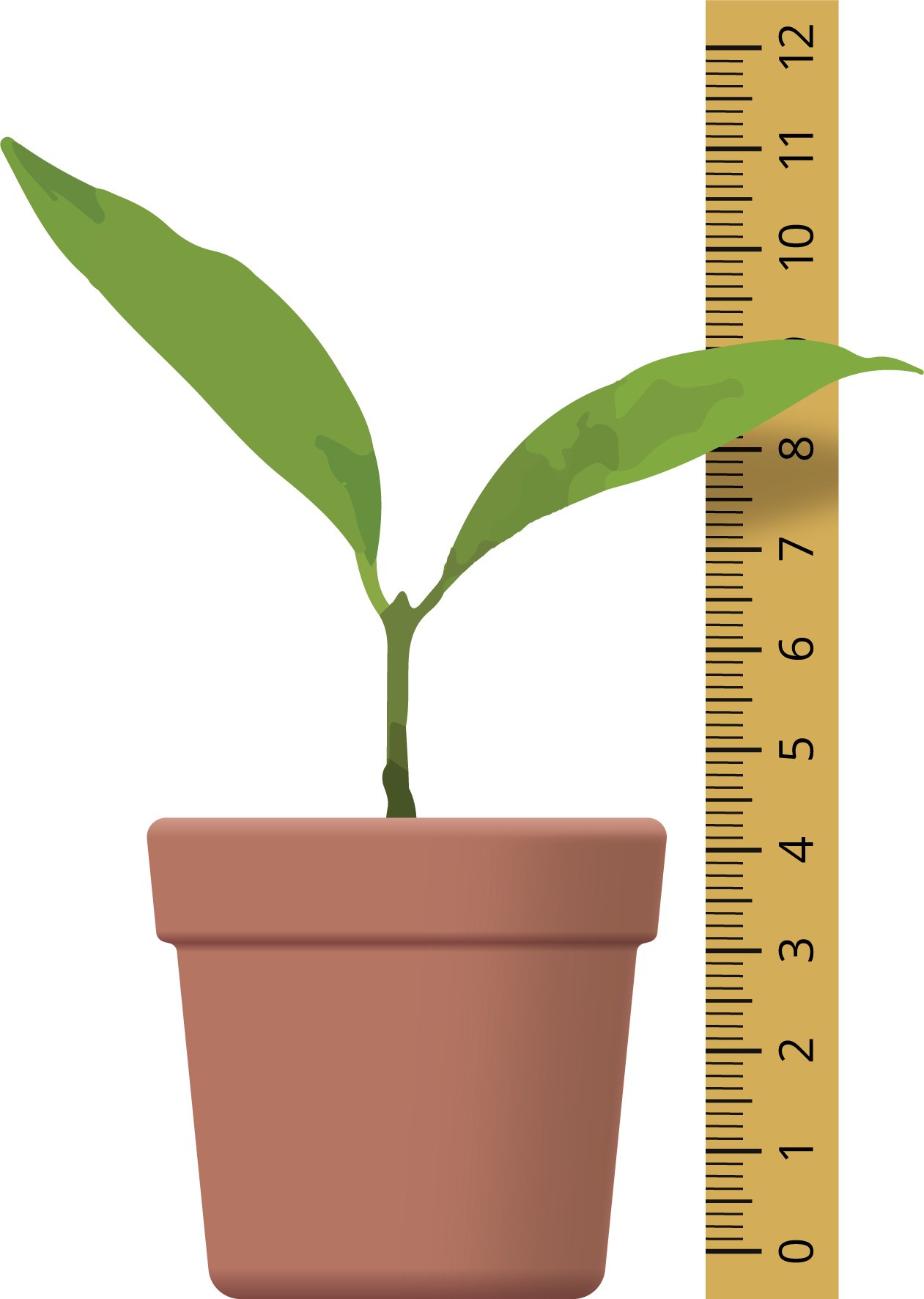 Responde las preguntas basándote en el diagrama de puntos de Han.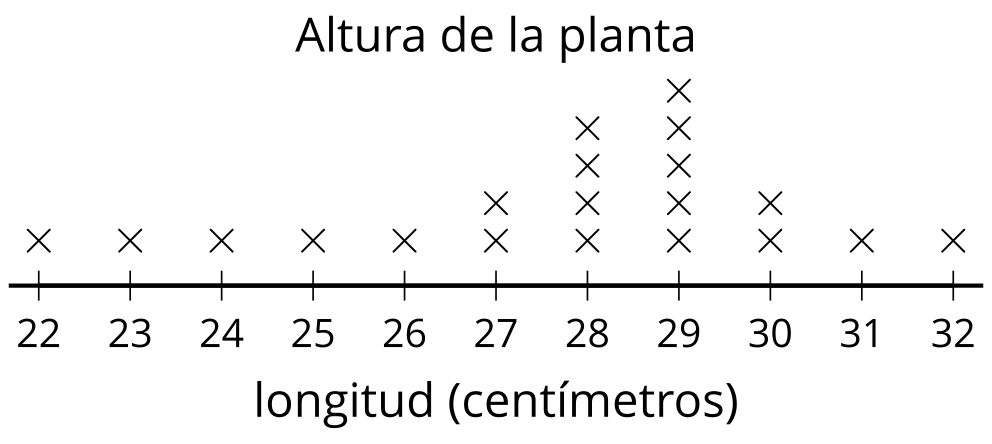 Han examinó el diagrama de puntos y dijo que la planta más alta medía 29 centímetros. ¿Estás de acuerdo con él? ¿Por qué sí o por qué no?¿Cuántas plantas se midieron en total?Escribe una afirmación basada en el diagrama de puntos de Han.Images for Activity Synthesis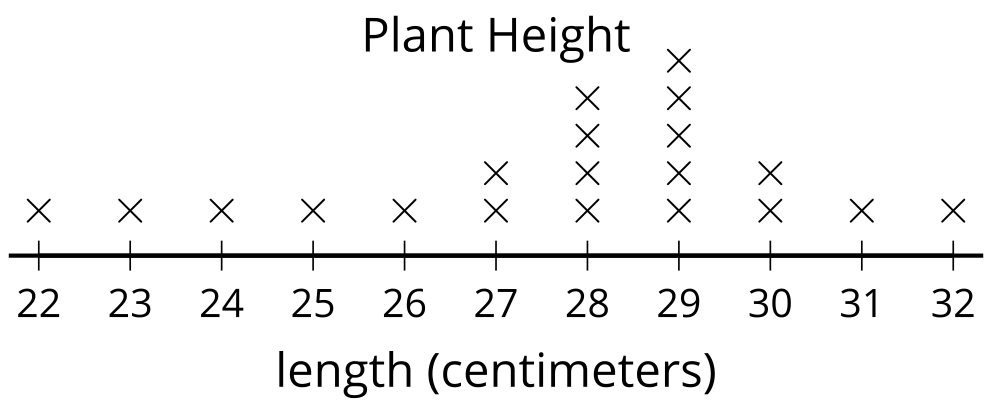 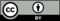 © CC BY 2021 Illustrative Mathematics®Grupo Baltura de las plantas (centímetros)Andre33Clare25Diego27Elena25Han35Jada33Kiran26Noah30Priya26Tyler33